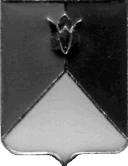 РОССИЙСКАЯ ФЕДЕРАЦИЯ  АДМИНИСТРАЦИЯ КУНАШАКСКОГО МУНИЦИПАЛЬНОГО РАЙОНАЧЕЛЯБИНСКОЙ  ОБЛАСТИПОСТАНОВЛЕНИЕот «17.01.2018 г.  №42В соответствии Федеральным  Законом от 06.10.2003г.  №131-ФЗ «Об общих принципах организации местного самоуправления в Российской Федерации»,   Уставом Кунашакского муниципального района, постановлением правительства Российской федерации от 13.05.2013 г. №406 «О государственном регулировании тарифов в сфере водоснабжения и водоотведения»,  решением Собрания депутатов Кунашакского муниципального района  от  22.02.2012 года № 10  «Об утверждении Положения  «О порядке принятия решений об установлении тарифов на услуги муниципальных унитарных предприятий и муниципальных автономных, бюджетных и казенных учреждений  Кунашакского муниципального района»ПОСТАНОВЛЯЮ:1. Внести изменения в Постановление администрации Кунашакского муниципального района  от 13.12.2017 г.    № 2485  «Об утверждении  тарифа на вывоз  жидких бытовых отходов  МУП «КунашакСервис»:	-дополнив приложением  «Стоимость услуги по нецентрализованному  водоотведению МУП  «КунашакСервис» на 2017-2018гг.».    2. Начальнику отдела аналитики и информационных технологий Ватутину В.Р. разместить на официальном сайте Кунашакского муниципального района.   3. Настоящее постановление вступает в силу со дня его официальногоопубликования.Глава района                                                                                     С.Н. Аминов										        Приложение 			                 к Постановлению от «__»_______2018г. №____Стоимость услуги по нецентрализованному  водоотведению МУП  «КунашакСервис» на 2017-2018гг.»О внесении  изменений в Постановление  администрации Кунашакского района от 13.12.2017года  № 2485О внесении  изменений в Постановление  администрации Кунашакского района от 13.12.2017года  № 2485Направление вывозажидких бытовых отходовЕдиница измеренияСтоимость за единоразовый вывоз село Кунашак – поселок Муслюмоворублей1 200 село Аширово – поселок Муслюмоворублей 2 150село Большой Куяш – поселок Муслюмоворублей1 950 поселок Дружный – поселок Муслюмоворублей1 600 село Новобурино – поселок Муслюмово рублей 2 000село Сары –поселок Муслюмово рублей1 500село Усть-Багаряк –поселок Муслюмово рублей2 240 село Халитово –поселок Муслюмово рублей1 700